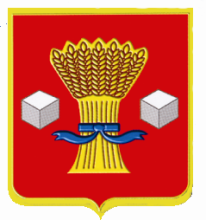 АдминистрацияСветлоярского муниципального района Волгоградской области                ПОСТАНОВЛЕНИЕот 05.02.2018                     № 156О внесении изменений в постановление администрации Светлоярского муниципального района от 16.01.2017 № 25 «Об утверждении муниципальной программы «Повышение безопасности дорожного движения на территории Светлоярского городского поселения Светлоярского муниципального района Волгоградской области на 2017-2019 годы»На основании решения Думы Светлоярского городского поселения от 30.08.2017 №43/123 «О внесении изменений в решение Думы Светлоярского городского поселения от 20.12.2016  № 31/87 «О бюджете Светлоярского городского поселения на 2017 год и плановый период 2018 и 2019 годов» (в редакции от 17.02.2017 № 34/99, от 06.04.2017 № 38/107, от 08.06.2017  № 39/111), руководствуясь Уставом Светлоярского  муниципального  района  Волгоградской  области, Уставом Светлоярского городского поселения,п о с т а н о в л я ю:1. Внести в постановление администрации Светлоярского муниципального района от 16.01.2017 № 25 «Об утверждении муниципальной программы «Повышение безопасности дорожного движения на территории Светлоярского городского поселения Светлоярского муниципального района Волгоградской области на 2017-2019 годы» следующие изменения: изложить приложение к  постановлению администрации Светлоярского муниципального района от 16.01.2017 № 25  в новой редакции (Приложение). 2. Отделу по муниципальной службе, общим и кадровым вопросам  администрации Светлоярского муниципального района Волгоградской области (Н.В. Иванова) разместить настоящее постановление на официальном сайте администрации Светлоярского муниципального района в сети Интернет.3. Контроль исполнения настоящего постановления возложить на заместителя главы Светлоярского муниципального района Волгоградской области А.М. Горбунова.Глава муниципального района                                                           Т.В. РаспутинаИсп. А.В.ЧаусоваЛист согласованияНазвание документа: Постановление О внесении изменений в постановление администрации Светлоярского муниципального района от 16.01.2017 № 25 «Об утверждении муниципальной программы «Повышение безопасности дорожного движения на территории Светлоярского городского поселения Светлоярского муниципального района Волгоградской области на 2017-2019 годы»Замечания устранены: полностью//частично//не устранены.                                                                       __________________Шершнева Л.Н.Исп. А.В.Чаусова     _____________№№ФИОЗамечанияДата внесения замечанийЦифровая подписьОтметка об исправлении замечаний(записывается от руки)Горбунов А.М.Кушенко И.А.Селезнева Л.В.Красовская Т.А.Евдокимова Л.А.Шершнева Л.Н.Шершнева Л.Н.КомуКоличество экземпляровПодписьДатаМБУ «Управление благоустройства»2ОЭРП и ЗПП1